25th May  2018The United Nations Global Compact 801 Second Avenue Second Floor New York 10017U S ADear Sir,COMMUNICATION ON PROGRESS – YEAR 2017 – E-W INFORMATION SYSTEMS LIMITEDWe would appreciate you will consider giving us a grace period until 30th June, 2018 to forward our Communication Progress for the above period. Thanking You Very truly yours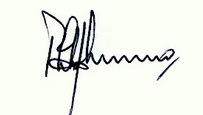 PHILIP WEINMANHEAD OF GROUPHUMAN RESOURCE/ADMINISTRATION                                    AND COMPLIANCE